IntroductionPurposeThe purpose of this document is to propose design alternatives for the Carme Nearspace Balloon System (CNBS).  These alternatives will be evaluated and a design strategy selected.Project Our goal is to build two Carme payloads, CNBS-1 and CNBS-2, both of which will be launched from weather balloons with parachute recovery.  The system should provide, minimally, a human-receivable radio signal as well as a machine-receivable APRS digital signal.  Both signals should provide the location and altitude of the payload to provide tracking and recovery.FeaturesThe Carme system shall provide the following features:The system shall on a regular time interval not exceeding 2 minutes, broadcast its callsign and location via Morse code on the 70cm amateur radio band.The system shall on a regular time interval not exceeding 2 minutes, broadcast telemetry to the existing APRS telemetry network.Via the APRS broadcast, interested parties shall be able to view the telemetry data through the HabHub Tracker website.  To facilitate operations, the payload shall be waterproof and include a return system.ReferencesHabHub Tracker – http://tracker.habhub.orgCarme Requirements Specification – https://jameshoward.us/projects/carme/ArchitectureThe overall architecture of the CNBS includes three core components.  There is a GPS receiver, a main logic board, and a radio transmitter.  These conduct the overall operations of the system.  Additional facilities, such as power and chassis are also required for proper operation.The architecture is shown in Appendix B.Design AlternativesOption 1This option uses off the shelf hardware for the transmitter and an Arduino-based architecture.Parts List1 Arduino Uno1 SparkFun GPS Shield Kit1 Habduino KitArchitectural NotesThe overall architecture for Option 1 is to collect the location via the GPS shield from the shield kit and broadcasts the location information and identity via the Habduino kit.  The Habduino kit is designed to communicate via radio with the HabHub Tracker platform.  The Habduino does not support other communications modes.Option 2This option uses off the shelf hardware for the transmitter and a Raspberry Pi-based architecture.Parts List1 Raspberry Pi1 Adafruit Ultimate GPS1 Pi In the Sky KitArchitectural NotesThe overall architecture for Option 2 is to collect the location via the GPS shield from the GPS kit and broadcasts the location information and identity via the Pi In the Sky kit.  The Pi in the Sky kit is designed to communicate via radio with the HabHub Tracker platform.While using a different logic board than Option 1, this option is substantially the same.Option 3Parts List1 Arduino Uno1 SparkFun GPS Shield Kit1 SparkFun RFM22 ShieldArchitectural NotesThe overall architecture for Option 3 is to collect the location via the GPS shield from the shield kit and broadcasts the location information and identity via the RFM22 Shield.  Unlike Options 1 and 2, the RFM22 Shield does not support the HabHub Tracker platform directly, but custom software can transmit the HabHub requirements.  In addition, the RFM22 Shield also supports a test mode that can be used to send a Morse Code signal.Evaluation and RecommendationBased on the potential options and the associated architectural notes, we recommend option 3.  Option 3 is the only described option that supports the Morse Code signal requirement.  This is an especially viable option, given there is little cost difference among the three options.  However, there is an increased risk of failure due to the requirement to write custom software to generate a HabHub Tracker compatible signal.  This risk can be mitigated through ground-based and tethered flight testing.Appendix A:  Revision HistoryAppendix B:  Functional Architecture Diagram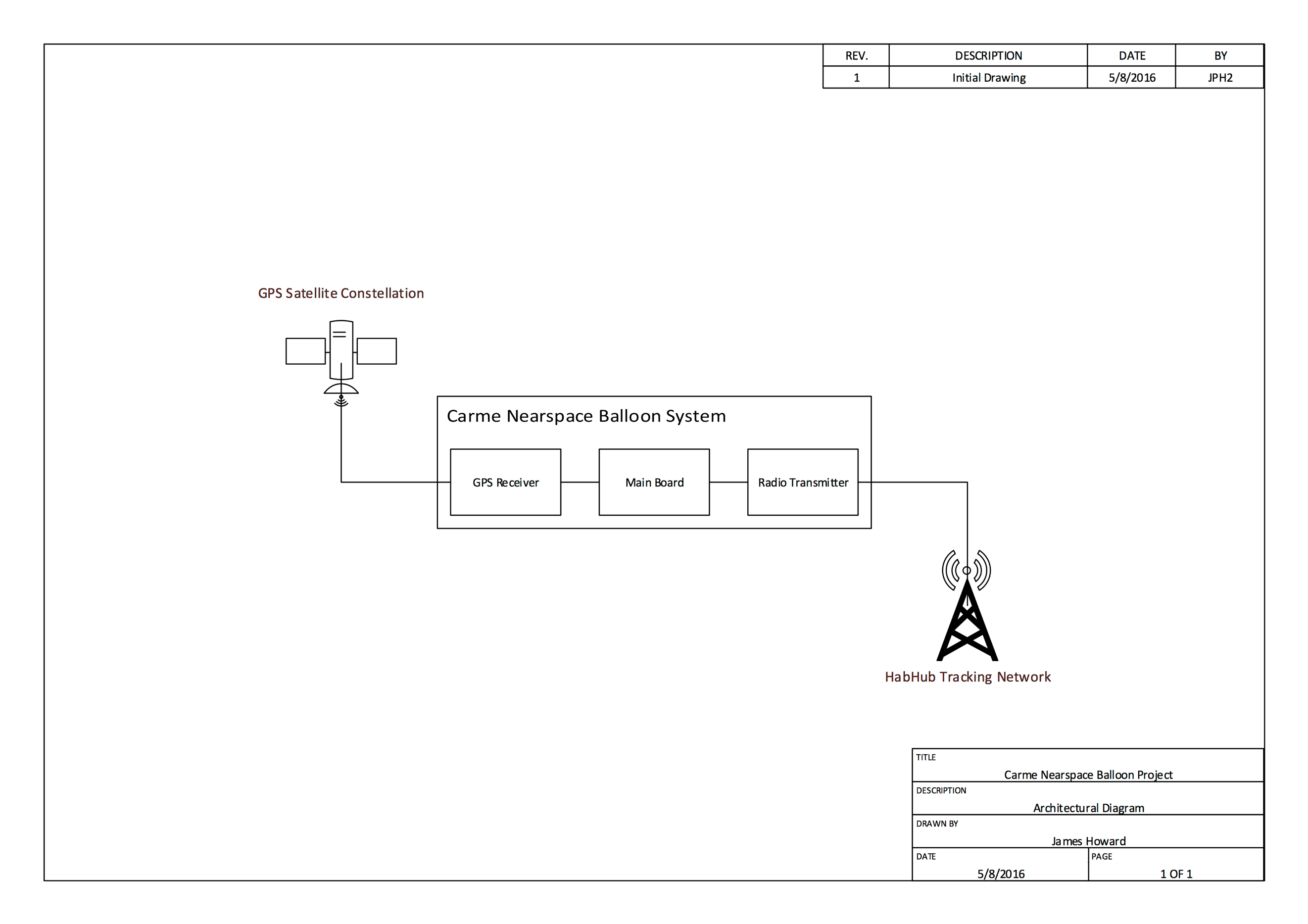 VersionDateAuthorComment1.0May 8, 2016James HowardInitial design